Εγγραφή στο ΝηπιαγωγείοΟδηγίες Χρήσης Εφαρμογής γιαΚηδεμόνεςΈκδοση 2.5Μάρτιος 2021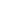 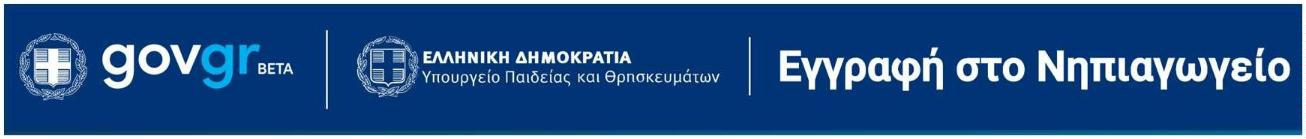 Πρώτη Εγγραφή – Οδηγίες Χρήσης Εφαρμογής για ΚηδεμόνεςΕισαγωγήΗ ανάπτυξη εφαρμογής για την εγγραφή στο Νηπιαγωγείο έχει στόχο να παράξει μιαψηφιακά ισοδύναμη διαδικασία που θα επιτρέπει στον κηδεμόνα την εγγραφή του νηπίουχωρίς να απαιτείται η αυτοπρόσωπη παρουσία του στο νηπιαγωγείο.Κατά τη δημιουργία αίτησης είναι απαραίτητο ο κηδεμόνας να έχει συγκεντρώσει ταπαρακάτω:●●●Κωδικοί πρόσβασης στο gov.gr (TaxisNet)τον αριθμό του κινητού του τηλεφώνουένα αποδεικτικό διεύθυνσης κατοικίαςΕίσοδος στην εφαρμογήΧρησιμοποιήστε την εφαρμογή προκειμένου να κάνετε εγγραφή παιδιών που για πρώτηφορά θα φοιτήσουν σε δημόσιο νηπιαγωγείο και τα οποία δεν είναι ήδη εγγεγραμμένα σεάλλη σχολική μονάδα.Ο κηδεμόνας μεταβαίνει στην σελίδα της υπηρεσίας.Για να ξεκινήσει ο κηδεμόνας την διαδικασία υποβολής αίτησης εγγραφής, επιλέγει“Ξεκινήστε εδώ”.Έναρξη διαδικασίας1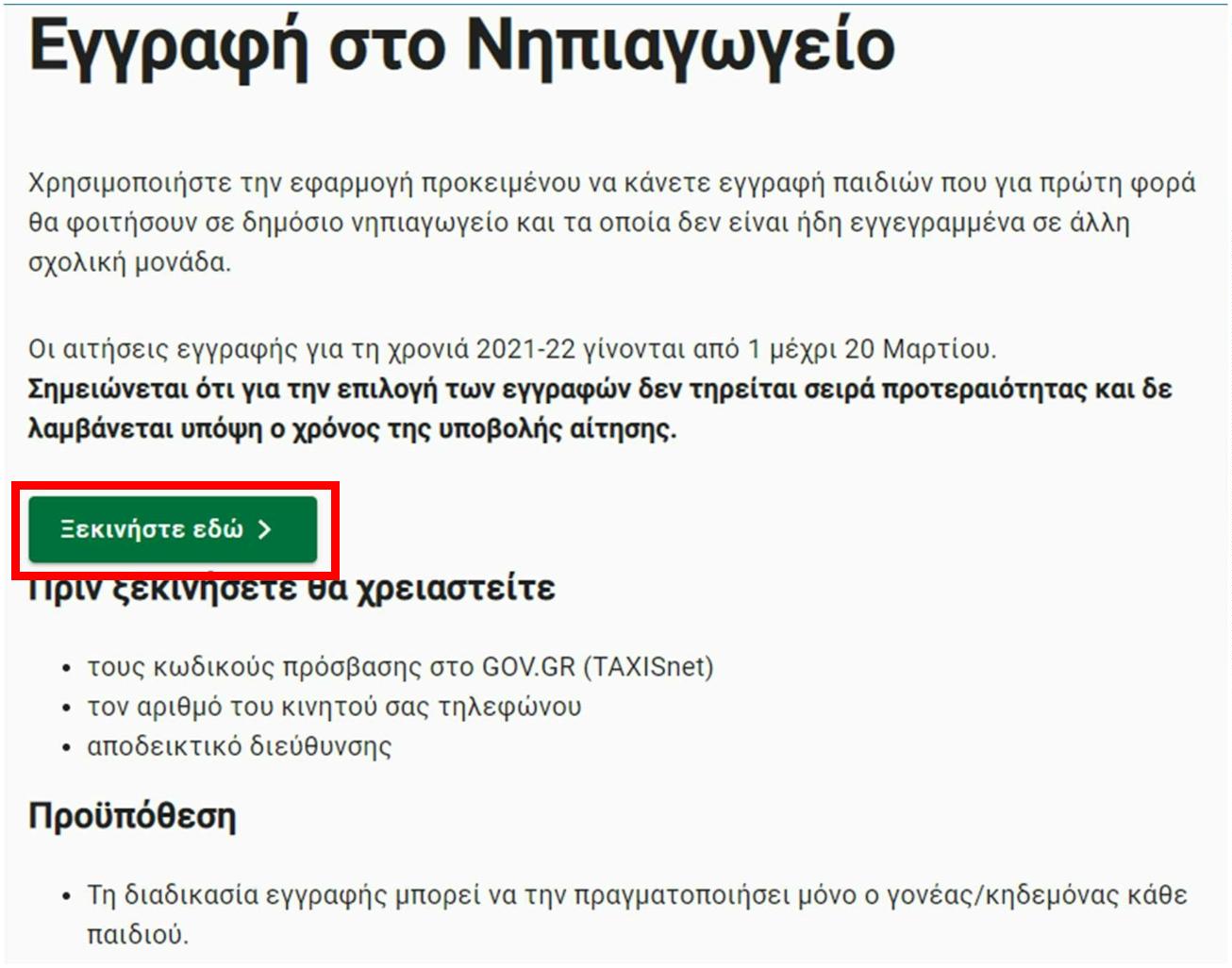 Πρώτη Εγγραφή – Οδηγίες Χρήσης Εφαρμογής για ΚηδεμόνεςΟ κηδεμόνας μέσω της υπηρεσίας “Εγγραφή στο Νηπιαγωγείο” έχει τις εξής δυνατότητες:●●Υποβολή νέας αίτησης εγγραφήςΠροβολή υπάρχουσας εγγραφήςΥποβολή νέας αίτησης εγγραφήςΓια έναρξη υποβολής νέας αίτησης εγγραφής ο κηδεμόνας επιλέγει «Υποβολή νέας αίτησηςεγγραφής» και «Συνέχεια».Υποβολή νέας αίτησης εγγραφήςΑφού επιλέξει "Συνέχεια", ο κηδεμόνας καλείται να αναζητήσει το Νηπιαγωγείο στο οποίοανήκει βάσει της διεύθυνσης κατοικίας του και να υποβάλει αίτηση εγγραφής για το παιδίτου. Για την αναζήτηση αυτή ζητείται να επιλέξει Περιφέρεια, Περιφερειακή Ενότητα καιΔήμο.2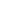 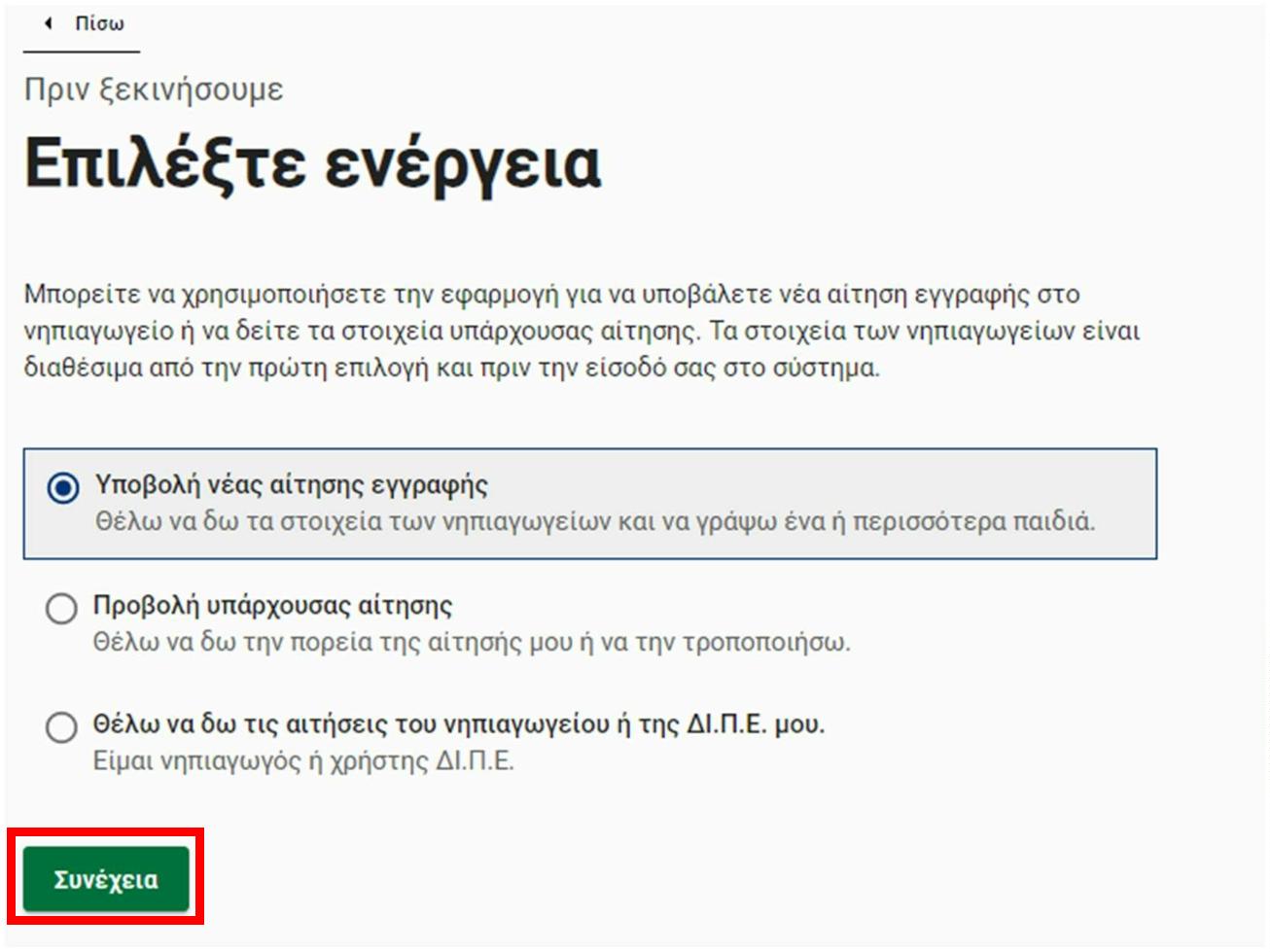 Πρώτη Εγγραφή – Οδηγίες Χρήσης Εφαρμογής για ΚηδεμόνεςΈναρξη αναζήτησης Νηπ/γείουΣτη συνέχεια εμφανίζονται στην οθόνη του χρήστη τα Νηπιαγωγεία του Δήμου, στα οποίαμπορεί να προβάλει στοιχεία τους (τηλ. επικοινωνίας Νηπιαγωγείου, αρμόδια ΔΙ.Π.Ε., τηλ.επικοινωνίας ΔΙΠΕ, όρια σχολικής μονάδας) και να επιλέξει το Νηπιαγωγείο που επιθυμεί.Μπορεί να βεβαιωθεί για το νηπιαγωγείο στο οποίο μπορεί να υποβάλλει αίτησηεγγραφής, επιβεβαιώνοντας ότι η διεύθυνση κατοικίας του συμπεριλαμβάνεται σταχωροταξικά όρια του νηπιαγωγείου.3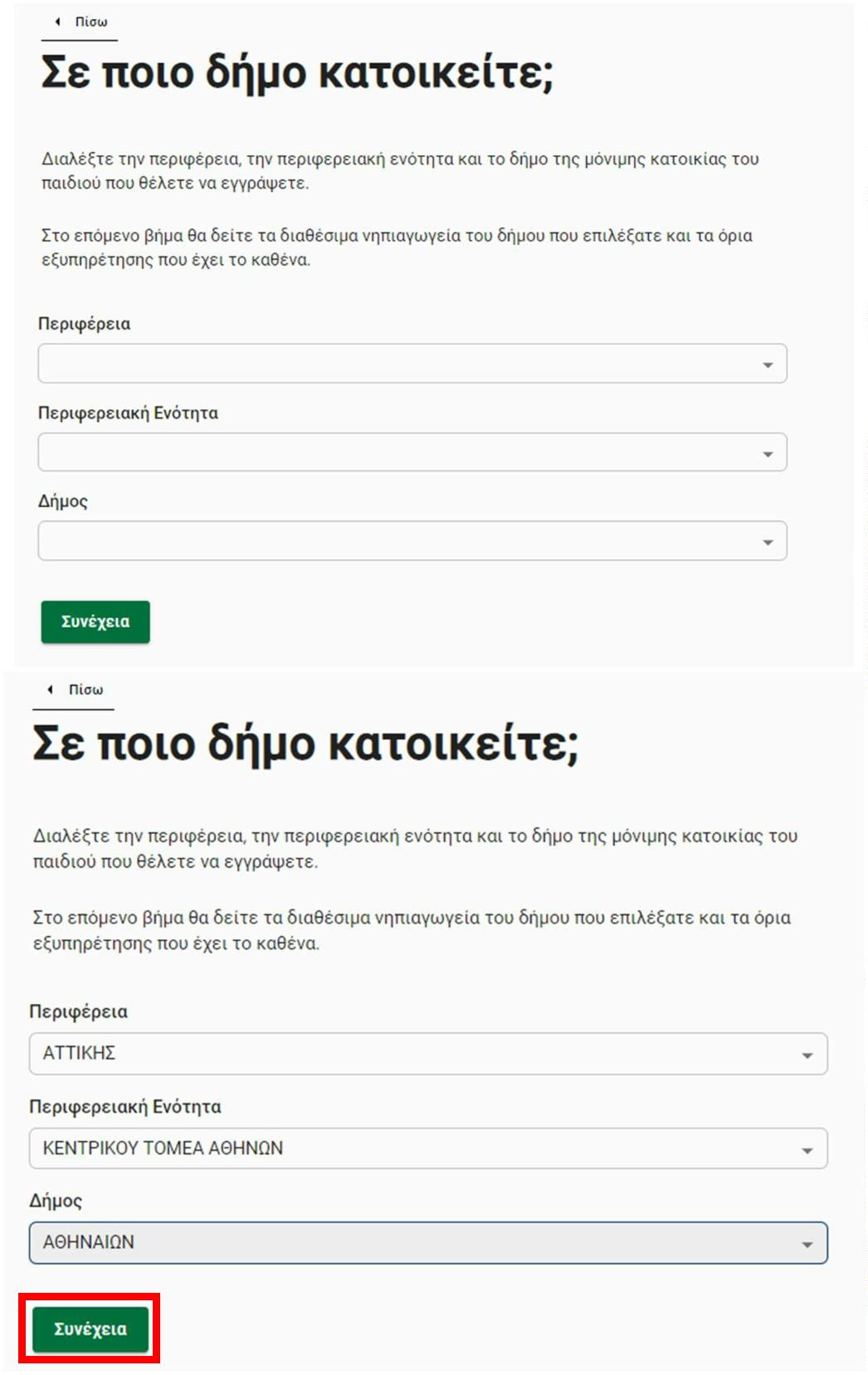 Πρώτη Εγγραφή – Οδηγίες Χρήσης Εφαρμογής για ΚηδεμόνεςΑναζήτηση ΝηπιαγωγείουΠροβολή στοιχείων Νηπιαγωγείου και Επιλογή4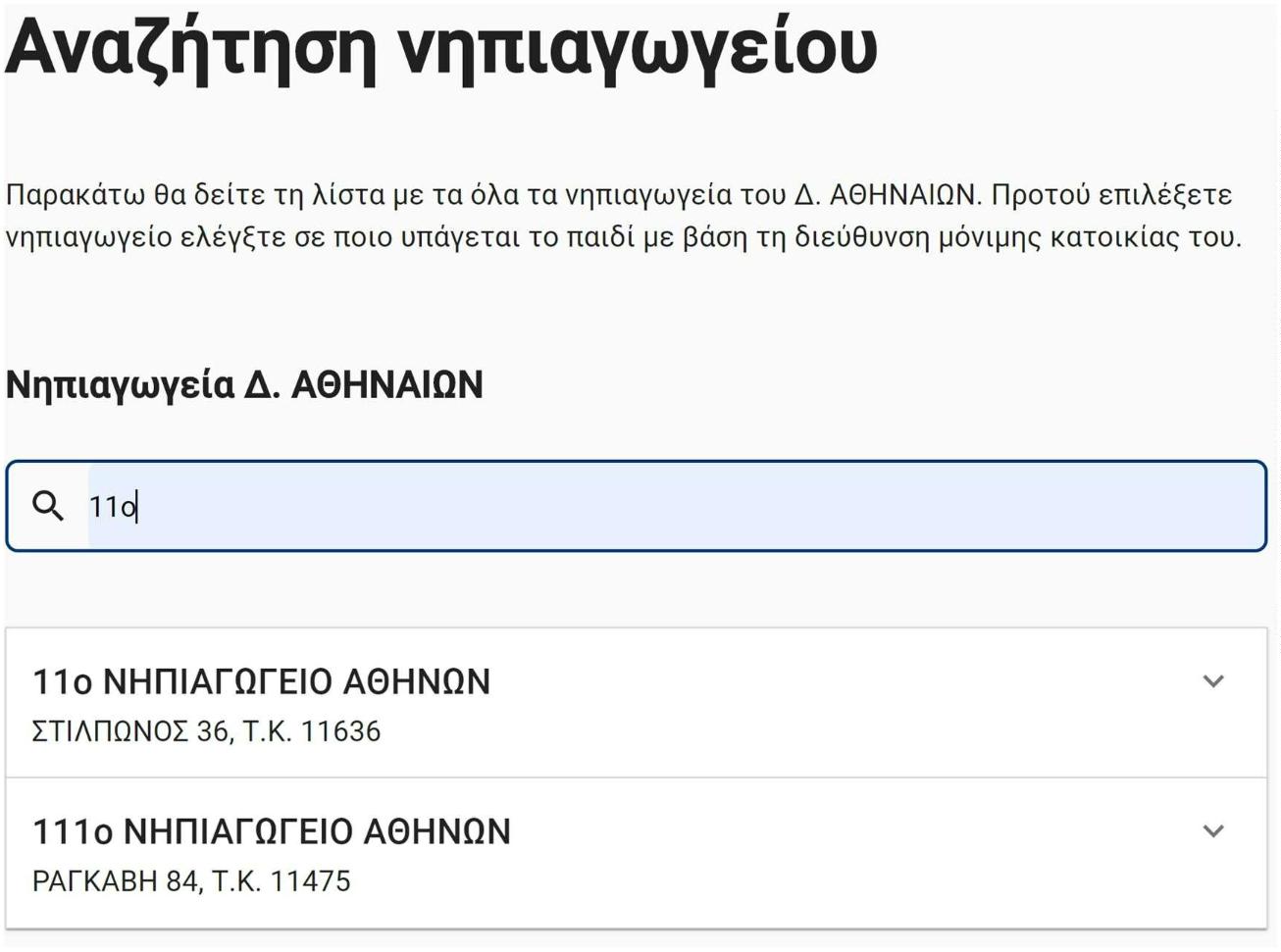 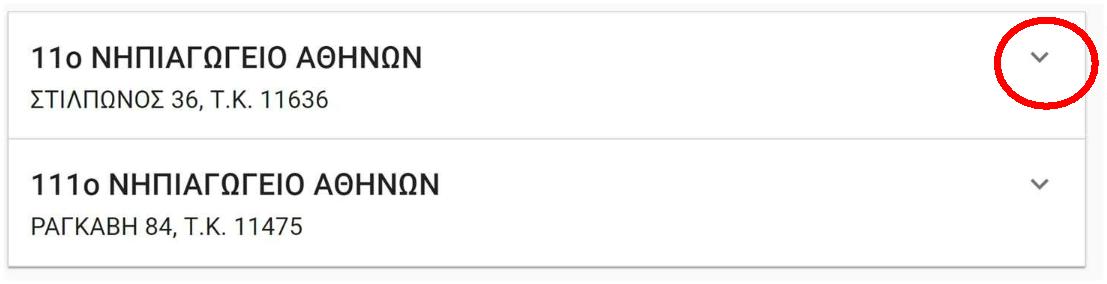 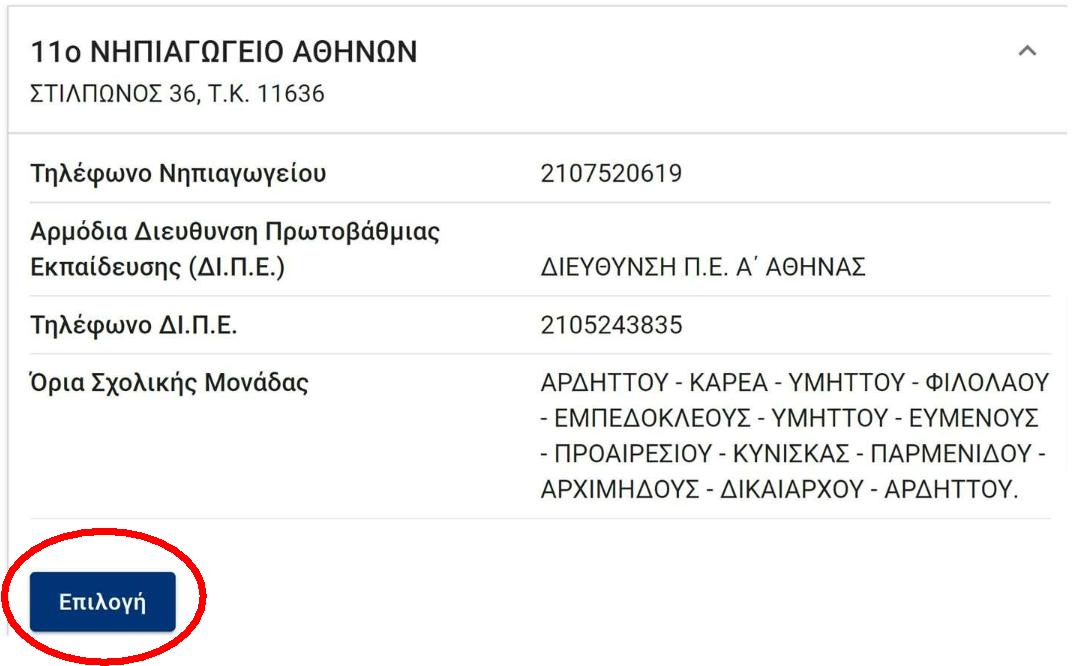 Πρώτη Εγγραφή – Οδηγίες Χρήσης Εφαρμογής για ΚηδεμόνεςΑφού ο κηδεμόνας επιλέξει το Νηπιαγωγείο που επιθυμεί, πατώντας “Σύνδεση” στη νέασελίδα ανακατευθύνεται στην πλατφόρμα εισόδου, όπου αφού εισάγει τους προσωπικούςκωδικούς TAXISnet συνδέεται στην υπηρεσία.Είσοδος με κωδικούς TAXISnetΣτη συνέχεια καλείται να δώσει την συγκατάθεσή του στο να αποκτήσει η εφαρμογήπρόσβαση στα βασικά στοιχεία Μητρώου (ΑΦΜ, Όνομα, Επώνυμο, Έτος Γέννησης) πουπαρέχονται από το φορολογικό μητρώο του ΥΠΟΥΡΓΕΙΟΥ ΟΙΚΟΝΟΜΙΚΩΝ που διαχειρίζεταιη Α.Α.Δ.Ε.Επιβεβαίωση/Ενημέρωση ΣτοιχείωνΈπειτα, ζητείται η επιβεβαίωση/ενημέρωση στοιχείων με την ακόλουθη σειρά:1) Επιβεβαίωση Στοιχείων ΚηδεμόναΟ χρήστης επιβεβαιώνει τα στοιχεία του (Ονοματεπώνυμο και Α.Φ.Μ) επιλέγοντας“Επιβεβαίωση”.5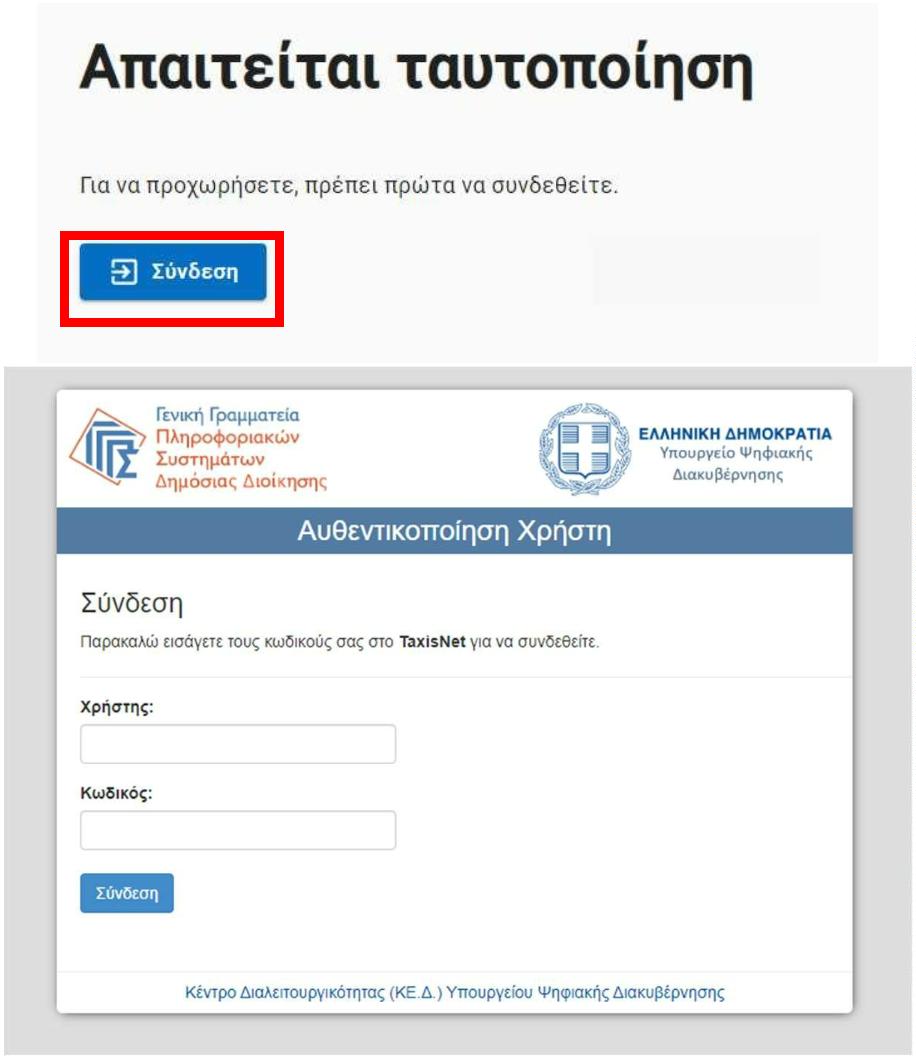 Πρώτη Εγγραφή – Οδηγίες Χρήσης Εφαρμογής για ΚηδεμόνεςΕπιβεβαίωση Στοιχείων ΚηδεμόναΣε περίπτωση που παρατηρηθεί οποιαδήποτε αναντιστοιχία στα εν λόγω στοιχεία, θαπρέπει ο κηδεμόνας να προβεί στις απαραίτητες ενέργειες για την αλλαγή τους μέσω τουφορέα πιστοποίησης TaxisNet.2) Συμπληρωματικά Στοιχεία ΚηδεμόναΣτη συνέχεια, ο κηδεμόνας καταχωρεί στο σύστημα τα προσωπικά συμπληρωματικάστοιχεία που ζητούνται (Όνομα Μητέρας, Όνομα Πατέρα και Ημερομηνία Γέννησης) καιεπιλέγει “Συνέχεια”.Συμπληρωματικά Στοιχεία Κηδεμόνα6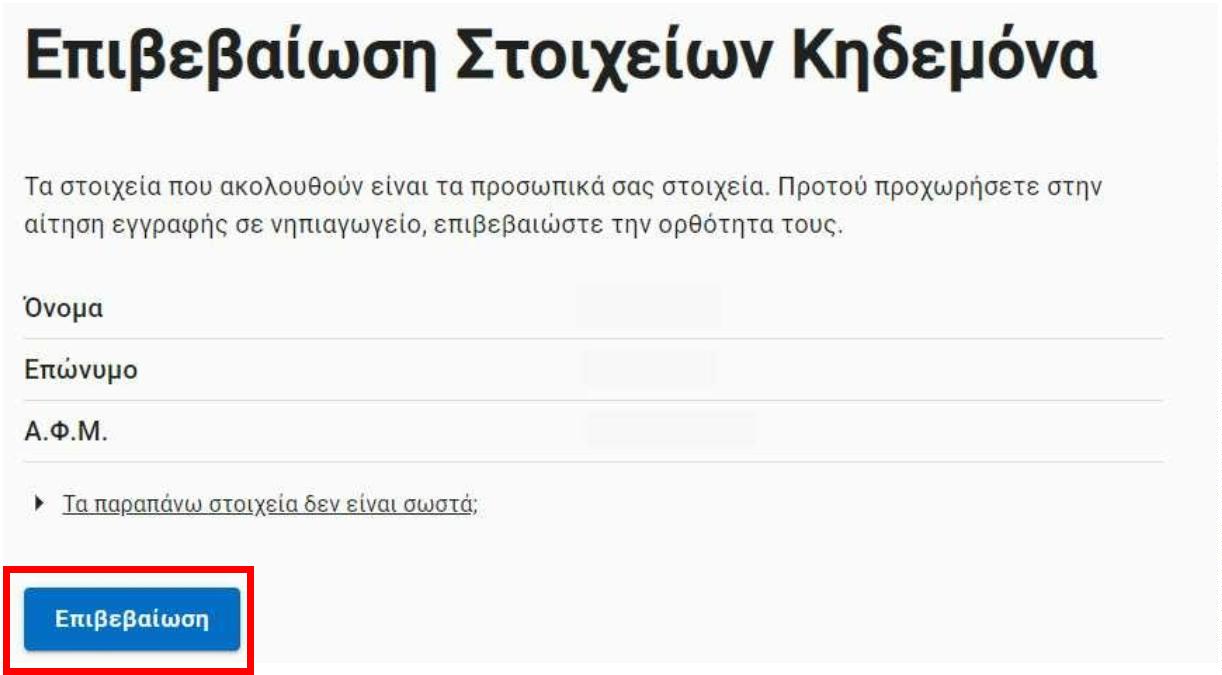 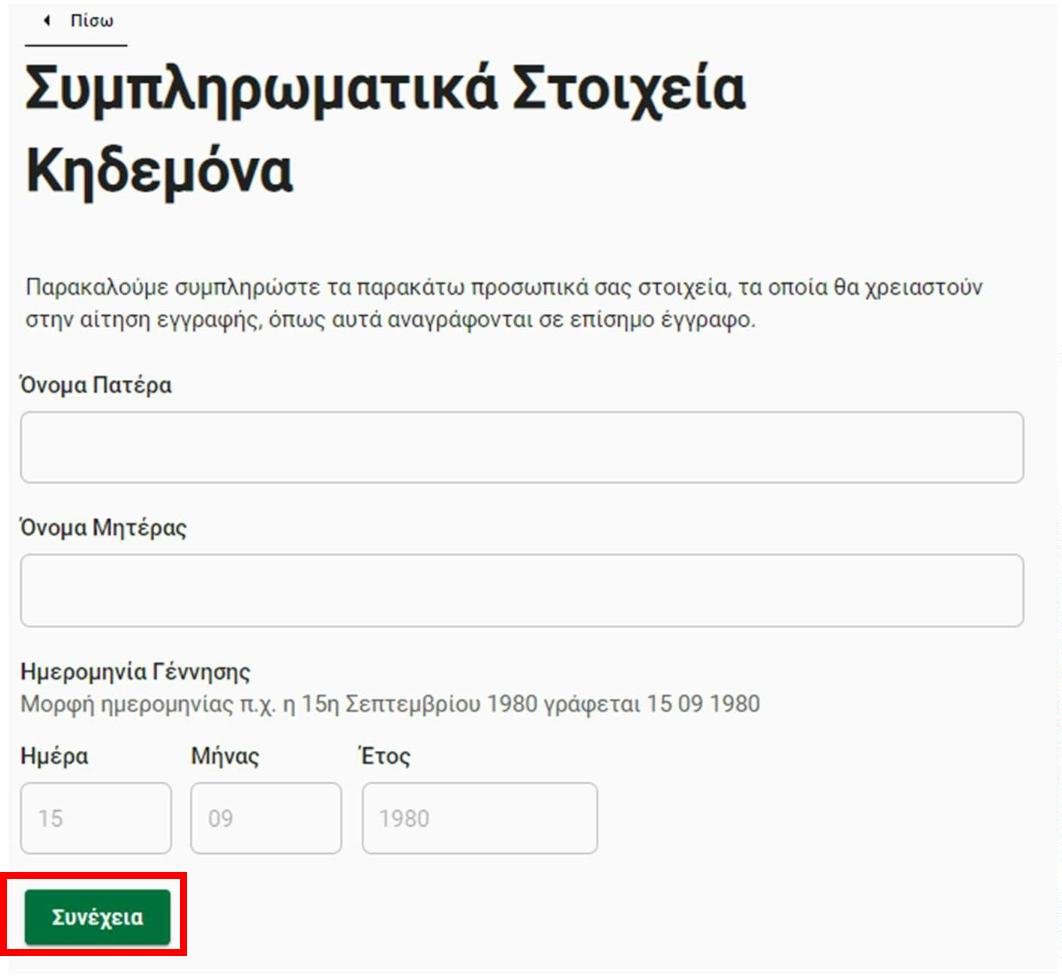 Πρώτη Εγγραφή – Οδηγίες Χρήσης Εφαρμογής για Κηδεμόνες3) Στοιχεία επικοινωνίαςΟ χρήστης πρέπει να συμπληρώσει το κινητό του τηλέφωνο στο οποίο θα λάβειενημερώσεις για την πορεία της αίτησής του. Εάν επιθυμεί, μπορεί να συμπληρώσει καιδιεύθυνση ηλεκτρονικού ταχυδρομείου (e-mail).Στοιχεία Επικοινωνίας4) Στοιχεία Παιδιού/ΚηδεμονίαςΈπειτα, θα εμφανιστούν στην οθόνη του χρήστη τα στοιχεία του/των παιδιού/ων, όπωςαυτά αντλούνται από την Βεβαίωση Οικογενειακής Κατάστασης του Μητρώου Πολιτών. Γιατα παιδιά που επιστρέφονται, γίνεται επίσης έλεγχος στο myschool για πιθανή υπάρχουσαεγγραφή. Ο χρήστης επιλέγει το παιδί το οποίο αφορά η αίτηση εγγραφής, την μεταξύ τουςσχέση κηδεμονίας από τις επιλογές που δίνονται στο σχετικό drop-down menu και πατάει«Συνέχεια»7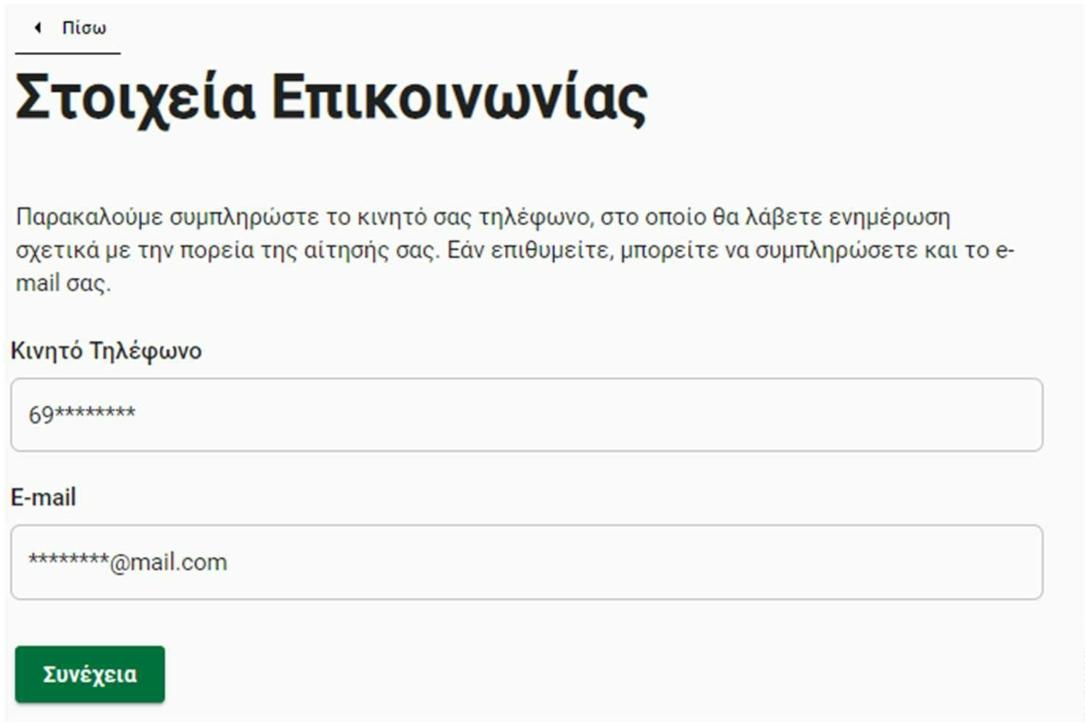 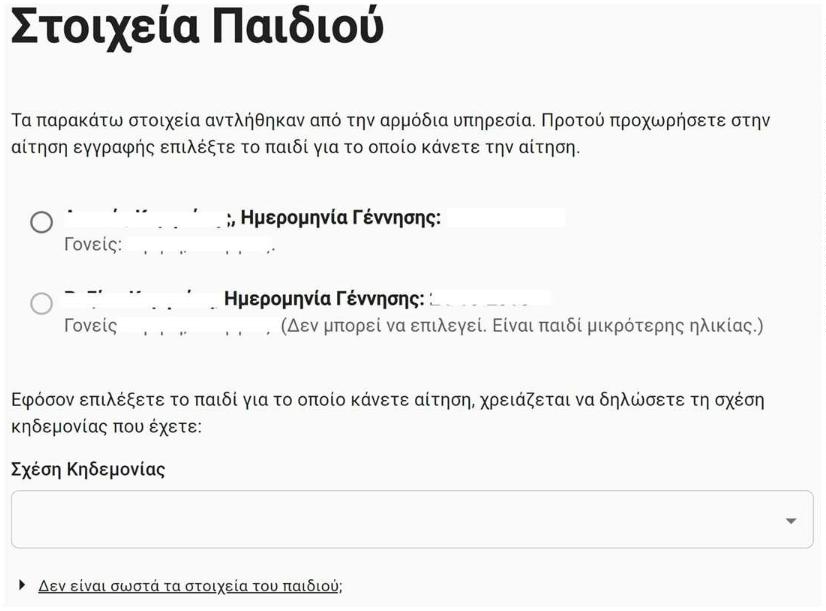 Πρώτη Εγγραφή – Οδηγίες Χρήσης Εφαρμογής για ΚηδεμόνεςΣτοιχεία ΠαιδιούΣε περίπτωση που έχει ολοκληρωθεί η εγγραφή παιδιού σε σχολείο, το σύστημα φέρεισχετική ένδειξη: “Δεν μπορεί να επιλεγεί. Παιδί ήδη εγγεγραμμένο σε σχολείο”.Σε περίπτωση που το στοιχείο της κηδεμονίας δεν προκύπτει από τον αυτόματο μηχανισμόή αν προκύπτει με ελλιπή ή λαθεμένα δεδομένα τότε θα χρειαστεί ο κηδεμόνας ναεπιβεβαιώσει ότι έχει υποβάλει ορθά στοιχεία στο προηγούμενο βήμα.Εάν τα στοιχεία στο προηγούμενο βήμα είναι ορθά καταχωρημένα και συνεχίζει να μηνεμφανίζεται το ζητούμενο στοιχείο κηδεμονίας, παρέχεται η δυνατότητα στον κηδεμόνα ναυποβάλλει σε κατάλληλη φόρμα τα στοιχεία του παιδιού. Ο κηδεμόνας επιλέγει ένα απότα: Πιστοποιητικό γέννησης, Ληξιαρχική πράξη γέννησης, Αιτούντες/Δικαιούχοι ΔιεθνούςΠροστασίας, Δικαστική Απόφαση Επιμέλειας, Ιδιωτικό Συμφωνητικό Ρύθμισης Επιμέλειας,επισυνάπτει το αντίστοιχο έγγραφο και επιλέγει “Συνέχεια”.Συμπλήρωση Φόρμας - Στοιχεία Παιδιού8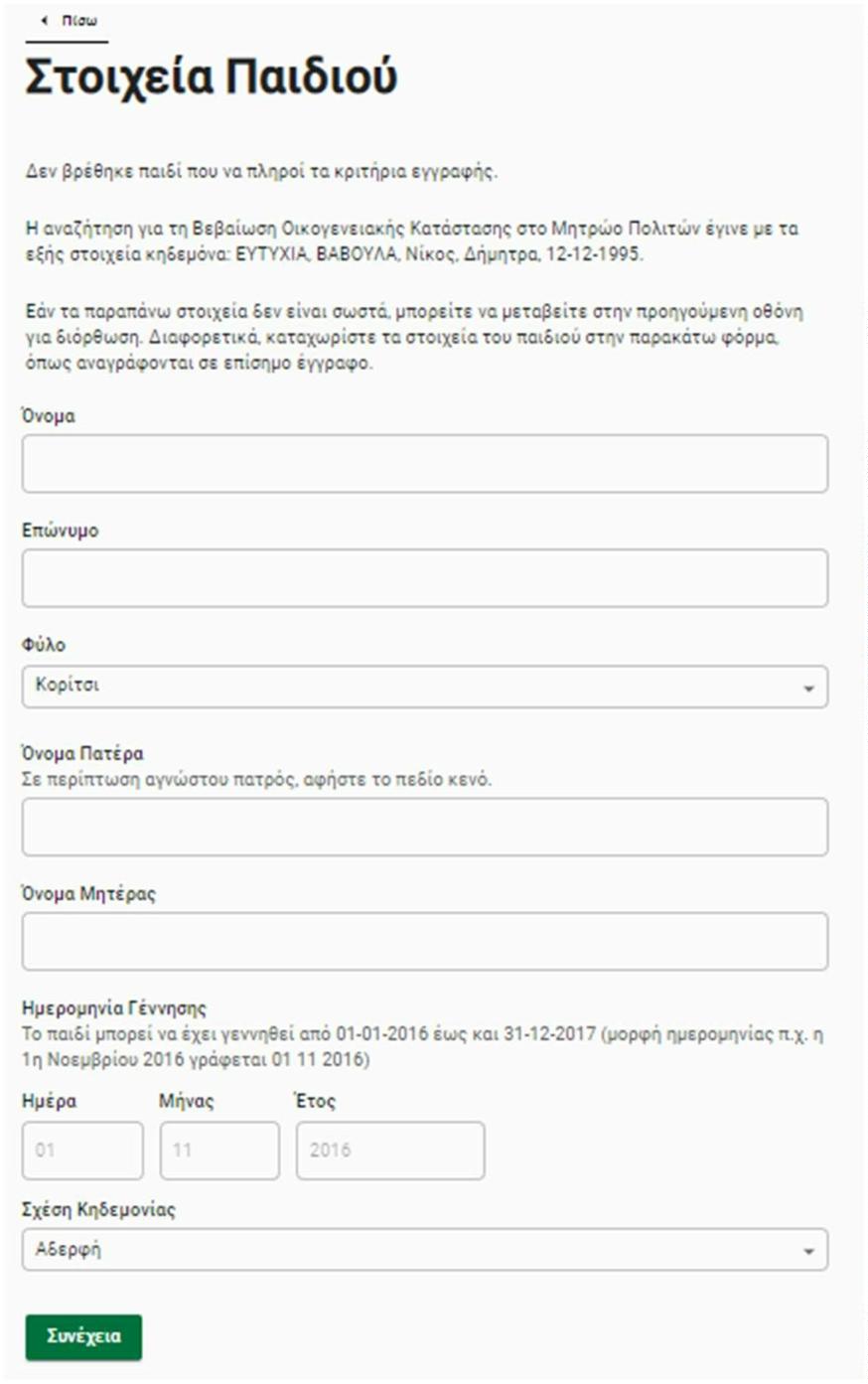 Πρώτη Εγγραφή – Οδηγίες Χρήσης Εφαρμογής για ΚηδεμόνεςΠροσκόμιση Αποδεικτικού Κηδεμονίας5) Στοιχεία διεύθυνσηςΑκολουθεί η συμπλήρωση και η ταυτοποίηση των στοιχείων διεύθυνσης. Ο χρήστηςσυμπληρώνει τα στοιχεία διεύθυνσης του παιδιού, επισυνάπτει έγγραφο που να πιστοποιείτην επιλεγμένη διεύθυνση και πατάει “Συνέχεια”.Διεύθυνση ΚατοικίαςΠεραιτέρω Επιλογές/ΔυνατότητεςΕάν υπάρχουν αδέλφια σε σχολείο, το οποίο δεν είναι αυτό στο οποίο ανήκει με βάση τηδιεύθυνση κατοικίας, τότε ο κηδεμόνας έχει δικαίωμα να ζητήσει την εγγραφή στονηπιαγωγείο του ίδιου ή συστεγαζόμενου σχολείου. Σε αυτή την περίπτωση, καλείται να9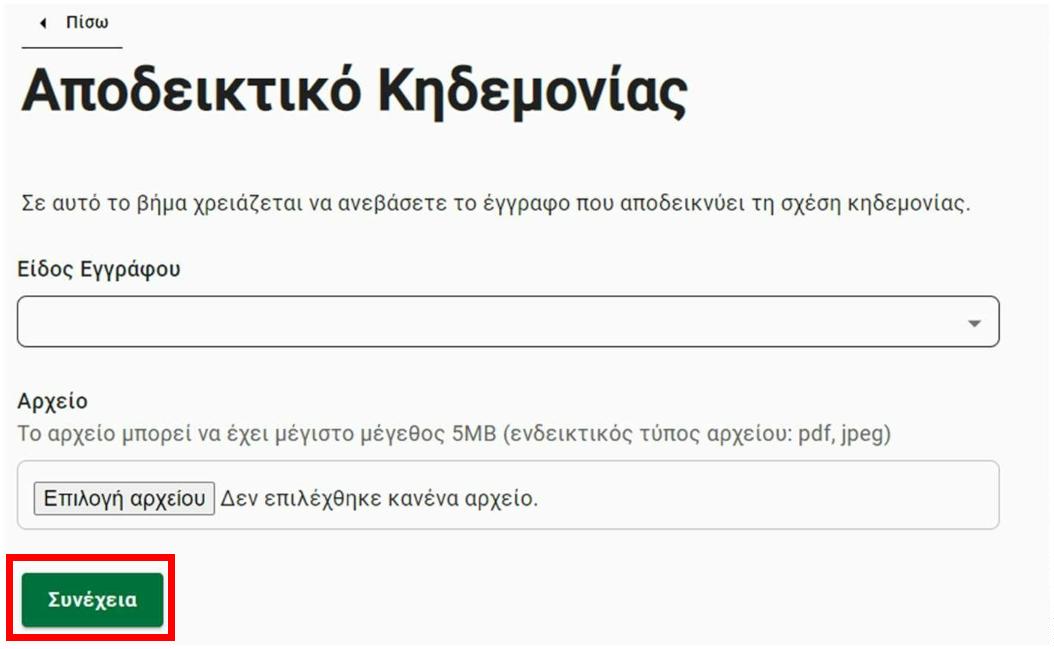 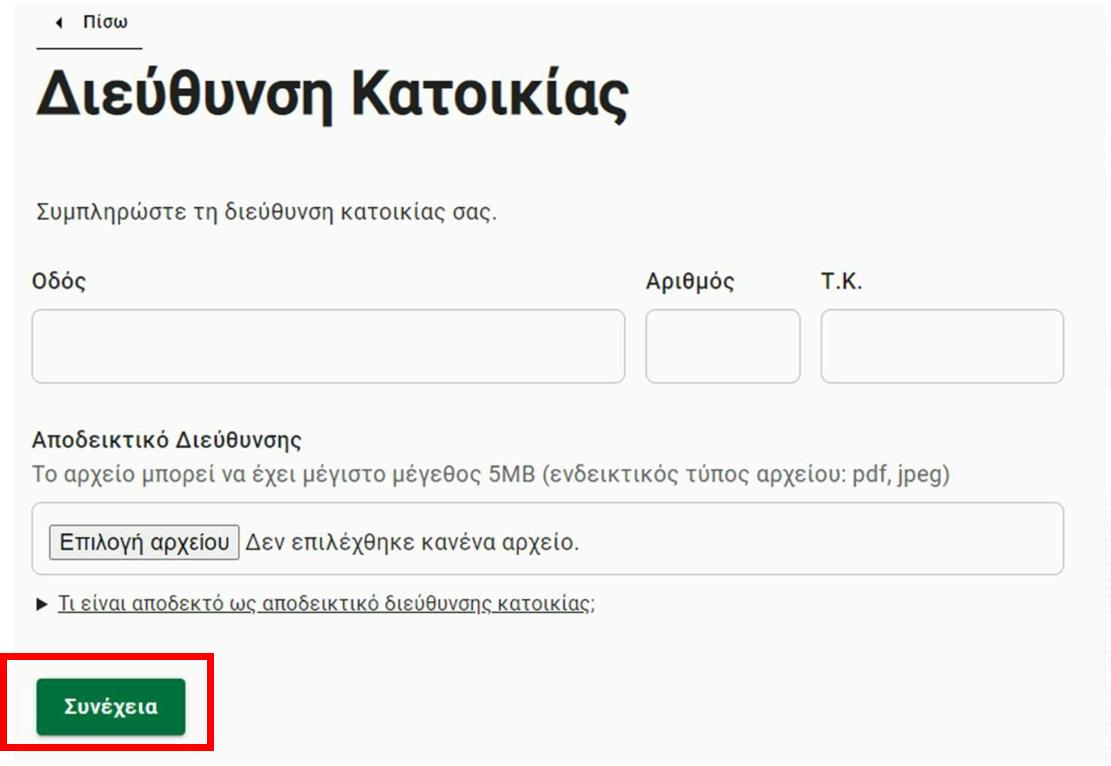 Πρώτη Εγγραφή – Οδηγίες Χρήσης Εφαρμογής για Κηδεμόνεςκαταχωρήσει το ονοματεπώνυμο των τέκνων καθώς και το όνομα της σχολικής μονάδας. Οκηδεμόνας θα πρέπει να προσκομίσει σχετική βεβαίωση, την οποία θα λάβει από τοαντίστοιχο σχολείο, στο Νηπιαγωγείο εμπρόθεσμα.Εάν δεν υπάρχουν αδέλφια στο ίδιο ή συστεγαζόμενο σχολείο, αφήνει κενό το ζητούμενοπεδίο και επιλέγει “Συνέχεια”Αδέλφια σε ίδιο ή συστεγαζόμενο σχολείοΣτη συνέχεια, ο κηδεμόνας έχει τη δυνατότητα να ορίσει έναν έως τρεις ενήλικες συνοδούςγια την μετακίνηση του τέκνου. Συμπληρώνει τα στοιχεία που ζητούνται (Ονοματεπώνυμοσυνοδού και τηλέφωνο επικοινωνίας) και επιλέγει “Συνέχεια”.Εάν δεν επιθυμεί να ορίσει τον εαυτό του ως συνοδό, έχει τη δυνατότητα να αλλάξει τοπρώτο προσυμπληρωμένο πεδίο.10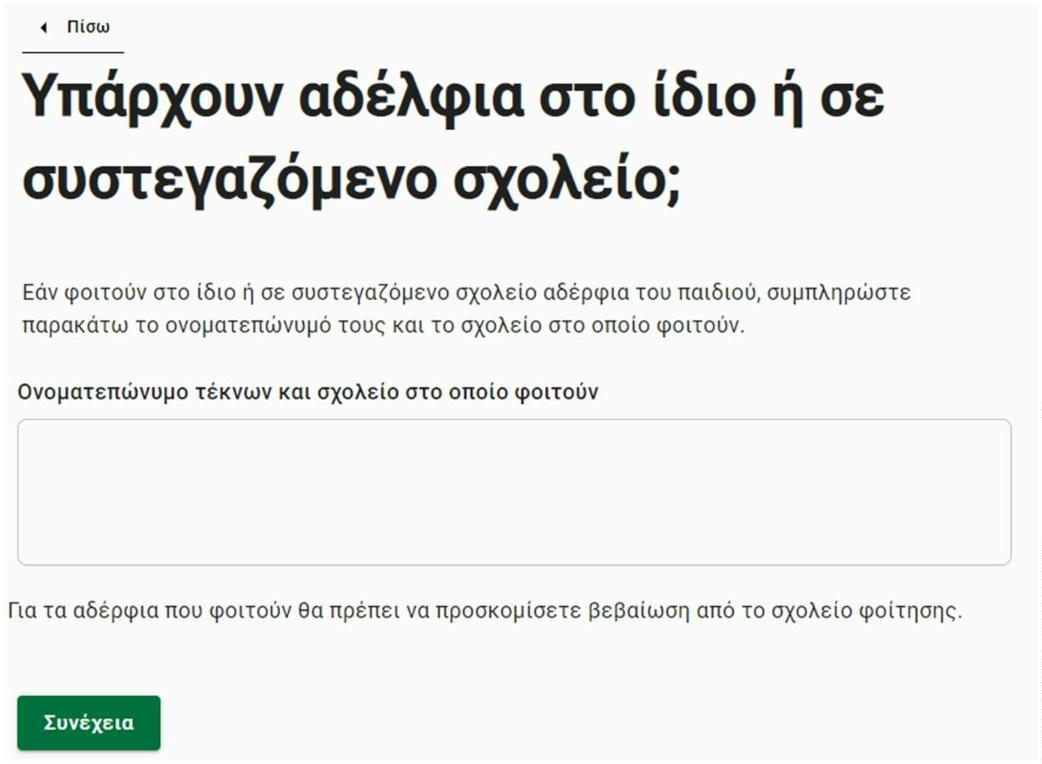 Πρώτη Εγγραφή – Οδηγίες Χρήσης Εφαρμογής για ΚηδεμόνεςΟρισμός ΣυνοδώνΕπίσης, μπορεί να επιλέξει αν η αίτηση αφορά εγγραφή σε ολοήμερο πρόγραμμα.Για την εγγραφή σε ολοήμερο πρόγραμμα θα χρειαστεί να επιλέξει το αρχικό checkbox“Ολοήμερο Τμήμα”, αν επιθυμεί επιλέγει και το “Τμήμα Πρωινής Υποδοχής” καιολοκληρώνει πατώντας “Συνέχεια”.Σε περίπτωση που ο κηδεμόνας δεν επιθυμεί εγγραφή του παιδιού σε ολοήμεροπρόγραμμα επιλέγει “Συνέχεια”.Προαιρετικό ολοήμερο Πρόγραμμα11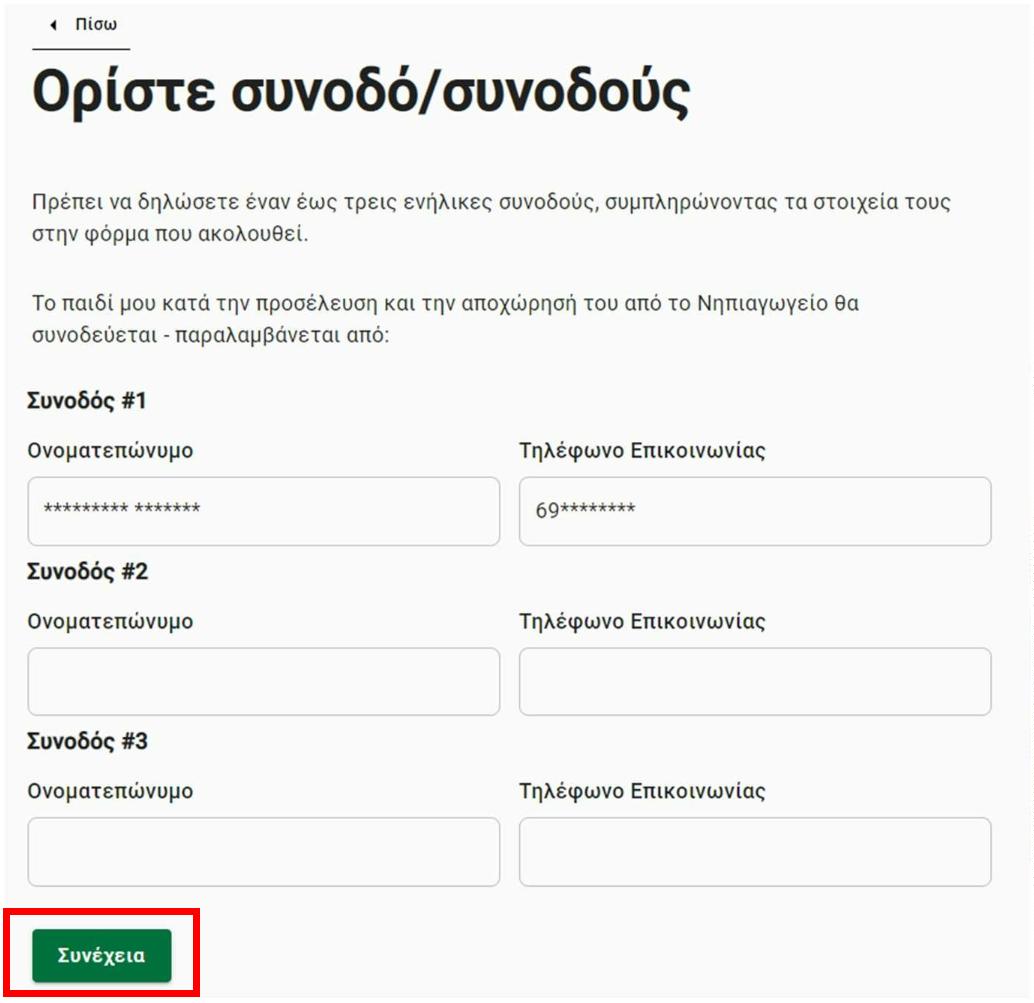 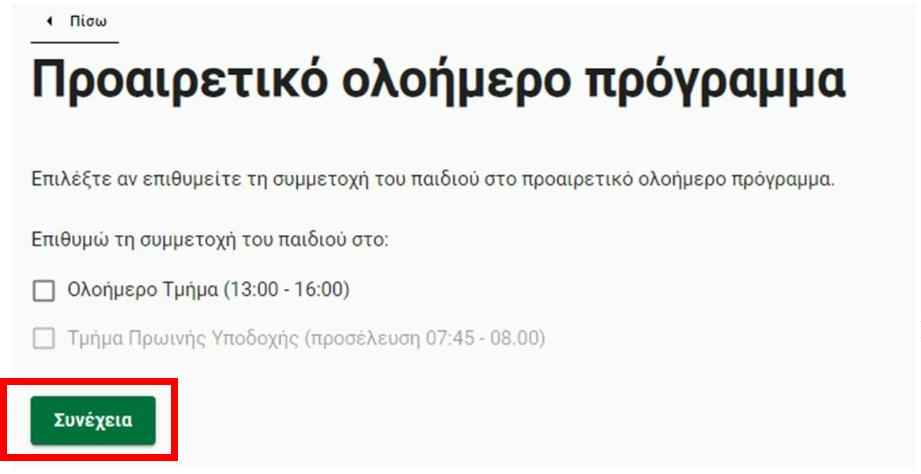 Πρώτη Εγγραφή – Οδηγίες Χρήσης Εφαρμογής για ΚηδεμόνεςΕγγραφή στο ολοήμερο πρόγραμμαΠαρατηρήσειςΠριν υποβάλλει οριστικά την αίτηση ο κηδεμόνας, έχει τη δυνατότητα να προσθέσεισχόλια, τα οποία θα απευθύνονται στο Νηπιαγωγείο όπου υποβάλλεται η αίτηση.Σε περίπτωση που δεν επιθυμεί να προσθέσει κάποιο σχόλιο, επιλέγει “Συνέχεια” χωρίς ναπροσθέσει κάποιο κείμενο.Παρατήρηση - σχόλιοΠριν φτάσει στην προεπισκόπηση της αίτησης, ο χρήστης ενημερώνεται για τις νομικέςυποχρεώσεις σχετικά με την υποβολή αίτησης. Για να προχωρήσει στην τελική σελίδαπρέπει να επιλέξει “Έλαβα γνώση”.12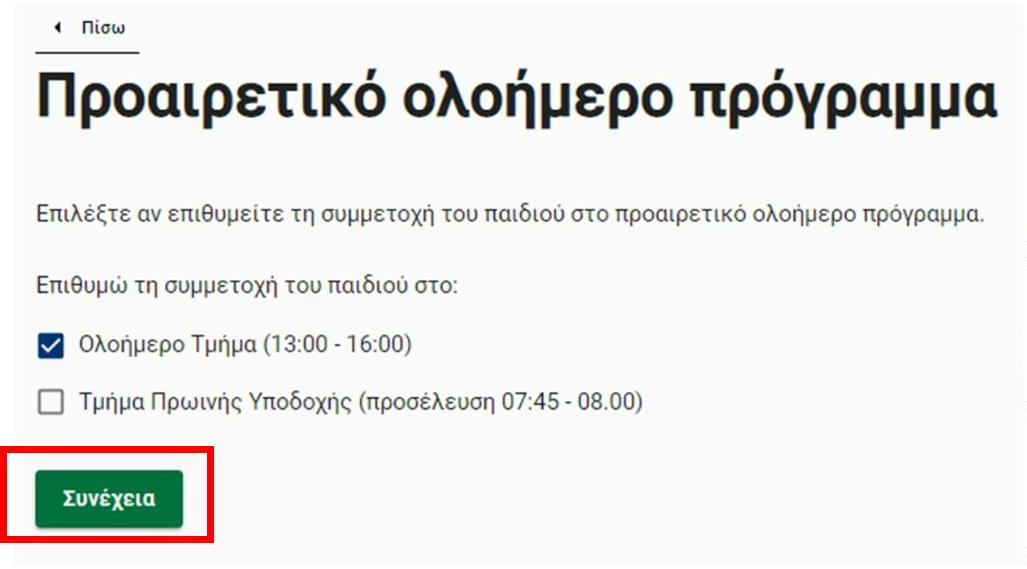 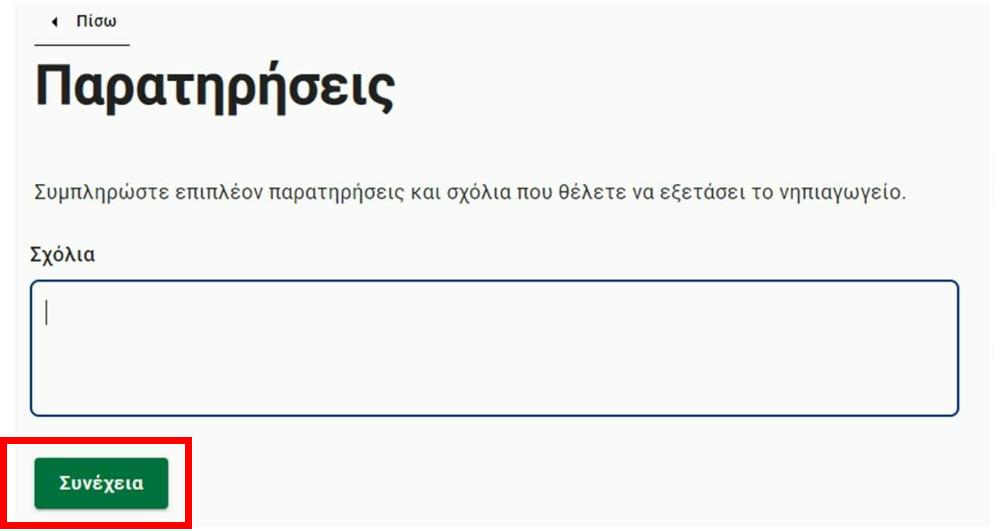 Πρώτη Εγγραφή – Οδηγίες Χρήσης Εφαρμογής για ΚηδεμόνεςΑποθήκευση αίτησηςΕάν η διαδικασία της αίτησης διακοπεί για οποιοδήποτε λόγο ενώ ο κηδεμόνας δεν έχειυποβάλει την αίτηση, η αίτησή του αποθηκεύεται προσωρινά, ώστε να ολοκληρωθείυποβολή της σε μεταγενέστερο χρόνο. Στην περίπτωση αυτή η αίτηση θα έχει σχετικήένδειξη ότι βρίσκεται σε εκκρεμότητα υποβολής, «Υπό υποβολή».Υποβολή αίτησηςΠριν υποβάλλει οριστικά την αίτηση ο κηδεμόνας μπορεί να δει συνολικά τα στοιχεία τηςαίτησης.Ο χρήστης μπορεί να δει σε αυτή τη σελίδα τη λίστα των δικαιολογητικών που πρέπει ναπροσκομίσει στο νηπιαγωγείο, ανάλογα με τα στοιχεία που δήλωσε.Εφόσον ο κηδεμόνας έχει ολοκληρώσει και έχει επιβεβαιώσει την ορθότητα των στοιχείωντης αίτησης, προχωράει στην υποβολή της πατώντας “Οριστική Υποβολή”, ώστε να σταλείγια έλεγχο στο επιλεγμένο Νηπιαγωγείο.Κατόπιν υποβολής, ο χρήστης μεταφέρεται στη θυρίδα του, όπου μπορεί να δει την αίτησήτου σε κατάσταση «Σε επεξεργασία από το σχολείο».13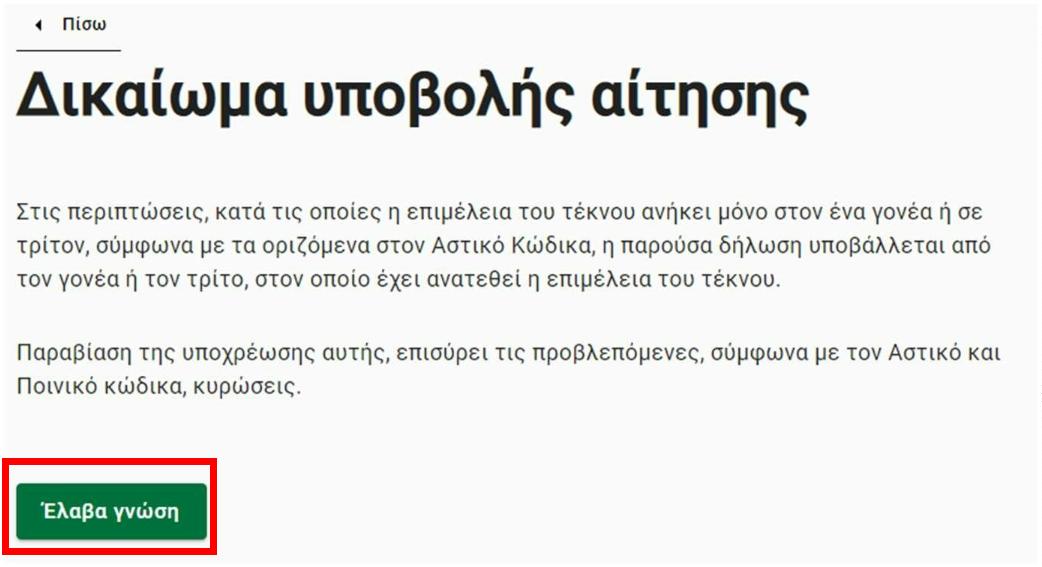 Πρώτη Εγγραφή – Οδηγίες Χρήσης Εφαρμογής για ΚηδεμόνεςΣυνολικά στοιχεία αίτησης & Οριστική Υποβολή14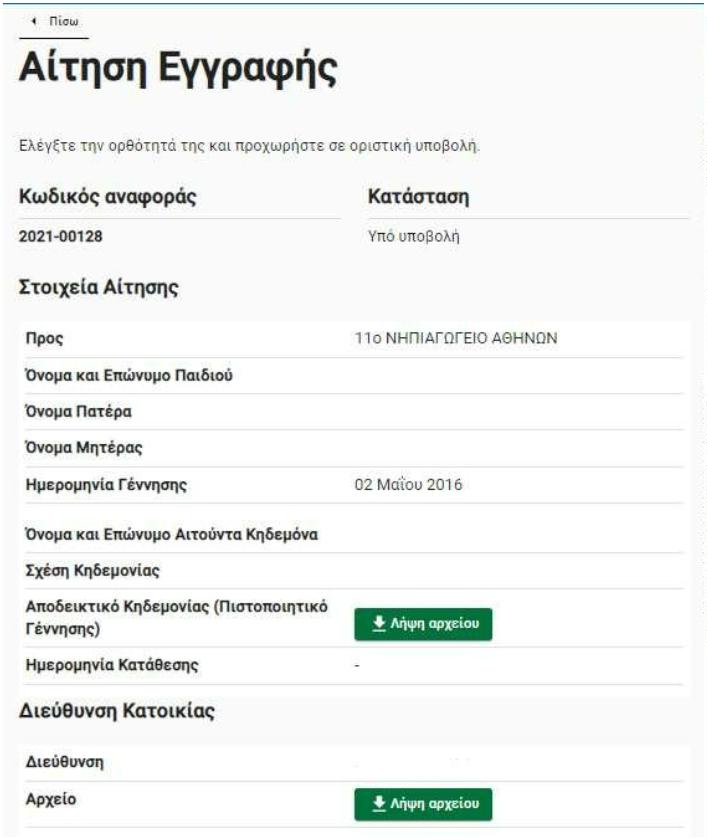 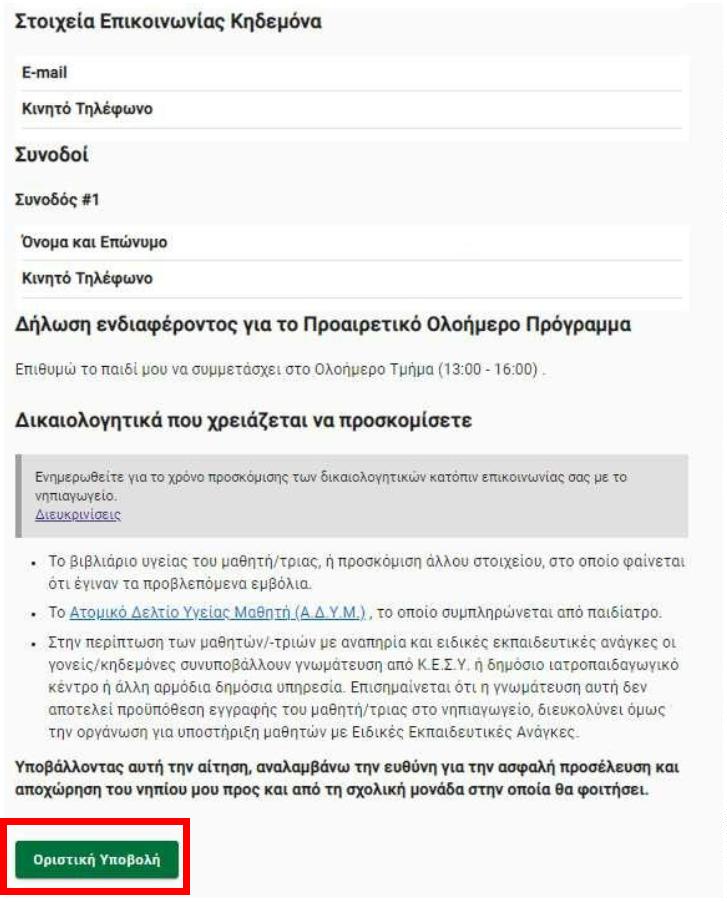 Πρώτη Εγγραφή – Οδηγίες Χρήσης Εφαρμογής για ΚηδεμόνεςΠροβολή υπάρχουσας αίτησης εγγραφήςΟ χρήστης έχει τη δυνατότητα να προβάλει τις αιτήσεις εγγραφής που έχει δημιουργήσει,αφού επιλέξει “Προβολή υπάρχουσας αίτησης” και “Συνέχεια”.Προβολή υπάρχουσας αίτησηςΣε περίπτωση που δεν έχει δημιουργήσει αίτηση στο παρελθόν και επιλέξει “Προβολήυπάρχουσας αίτησης”, θα λάβει αντίστοιχο μήνυμα.Δεν βρέθηκαν αιτήσειςΣε άλλη περίπτωση, θα εμφανιστεί στην οθόνη του κηδεμόνα η/οι αίτηση/εις με τηναντίστοιχη σήμανση.Μία αίτηση εγγραφής, ανάλογα με την κατάσταση που βρίσκεται, μπορεί να έχει τις εξήςσημάνσεις:●●Υπό υποβολή: Αφορά αποθηκευμένη αίτηση που εκκρεμεί η υποβολή της.Σε επεξεργασία από το σχολείο: Αφορά αίτηση η οποία έχει υποβληθεί καιαναμένεται έγκριση από το σχολείο.15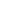 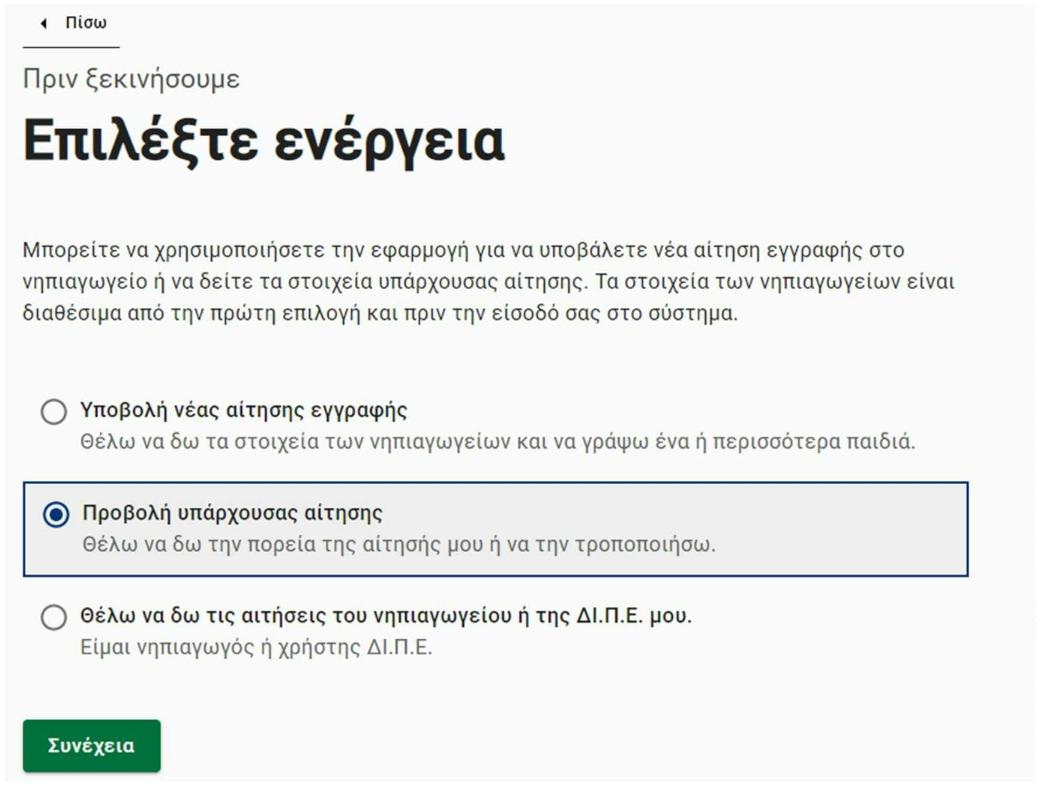 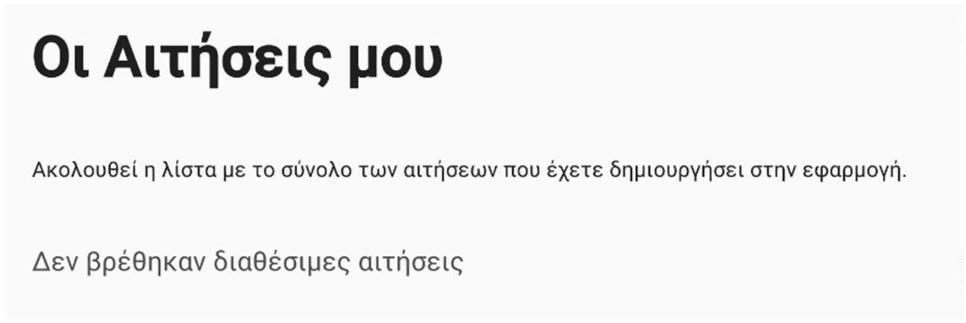 Πρώτη Εγγραφή – Οδηγίες Χρήσης Εφαρμογής για Κηδεμόνες●●●Σε αναμονή διορθώσεων από κηδεμόνα: Αφορά αίτηση που επιστράφηκε στονκηδεμόνα για διορθώσεις. Στην περίπτωση αυτή ο κηδεμόνας λαμβάνει σχετικήειδοποίηση μέσω SMS και αφού συνδεθεί στο λογαριασμό του, από την καρτέλα“Παρατηρήσεις” μπορεί να δει ποιό στοιχείο χρειάζεται διόρθωση.Αποδεκτή, σε αναμονή οριστικοποίησης: Αφορά αιτήσεις που εγκρίθηκαν από τοσχολείο στο οποίο υποβλήθηκαν και εκκρεμεί η οριστική έγκρισή τους με βάση τηςδιαθέσιμες θέσεις στα νηπιαγωγεία. Στην περίπτωση αυτή ο κηδεμόνας λαμβάνεισχετική ειδοποίηση μέσω SMS για την εξέλιξη της αίτησης.Οριστικοποιημένη εγγραφή: Αφορά αιτήσεις που έχει οριστικοποιηθεί η έγκρισητους από ΔΙΠΕ. Στην περίπτωση αυτή ο κηδεμόνας λαμβάνει σχετική ειδοποίησημέσω SMS για την εξέλιξη της αίτησης.Διόρθωση αίτησηςΣτην περίπτωση που το νηπιαγωγείο ζητήσει διορθώσεις για την αίτηση, ο κηδεμόναςλαμβάνει σχετική ειδοποίηση μέσω SMS. Αφού συνδεθεί στο λογαριασμό του και εισέλθειστη θυρίδα του (“Προβολή υπάρχουσας αίτησης”), επιλέγει την αίτηση που βρίσκεται σεκατάσταση “Σε αναμονή διορθώσεων από κηδεμόνα”.Αίτηση σε αναμονή διορθώσεων από τον κηδεμόναΑπό την καρτέλα “Σχόλια” μπορεί να δει ποιό στοιχείο χρειάζεται διόρθωση.Σχόλιο από νηπιαγωγείοΣτη συνέχεια, ο χρήστης μπορεί να επιλέξει “Επεξεργασία” για να ενημερώσει την αίτησήτου. Τότε η αίτηση ανοίγει σε επεξεργάσιμη μορφή. Ο χρήστης κάνει τις διορθώσεις που16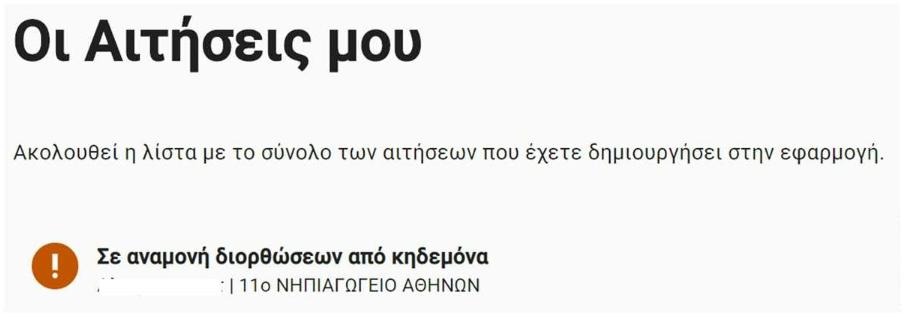 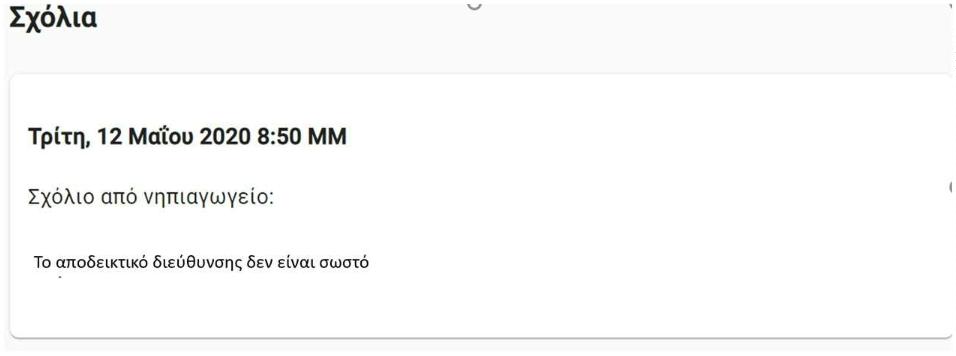 Πρώτη Εγγραφή – Οδηγίες Χρήσης Εφαρμογής για Κηδεμόνεςζήτησε το νηπιαγωγείο ή/και αλλάζει κάποιες από τις προηγούμενες επιλογές του και στοτέλος επιλέγει “Αποθήκευση”Επιλέγει “Έλαβα γνώση” για τις νομικές υποχρεώσεις σχετικά με την υποβολή της αίτησης17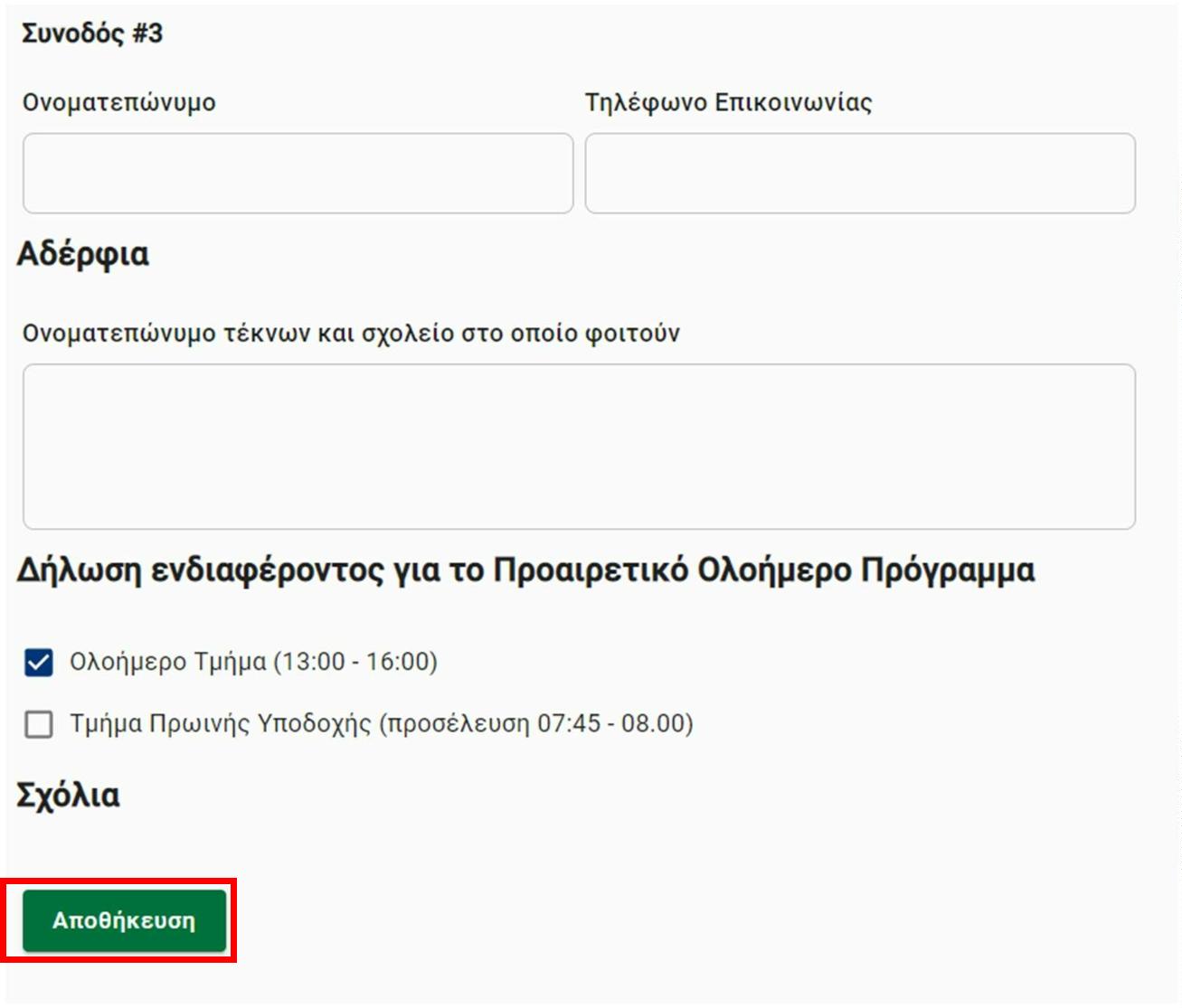 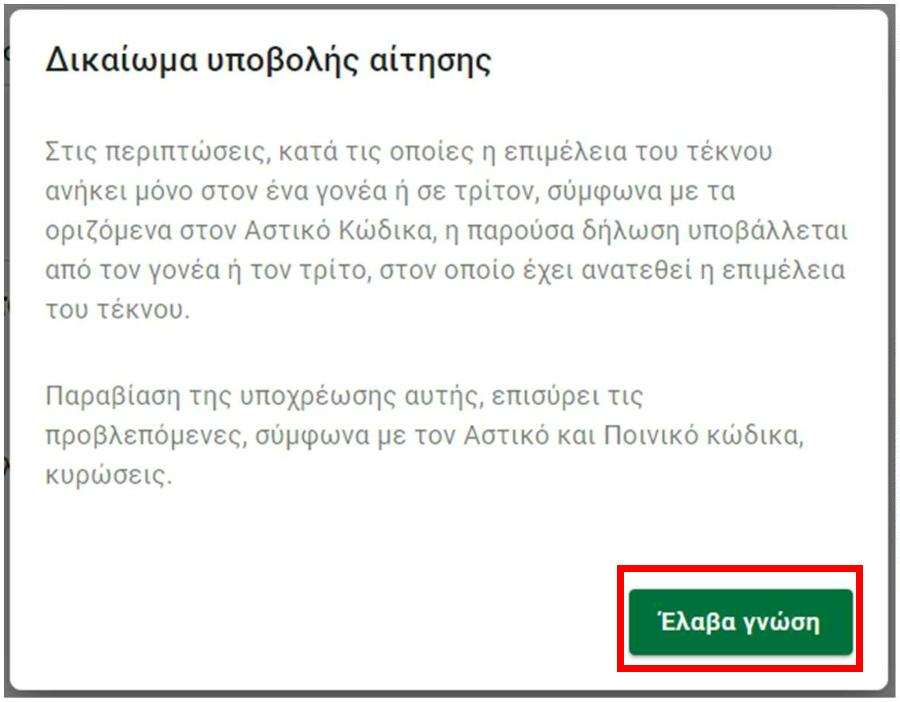 Πρώτη Εγγραφή – Οδηγίες Χρήσης Εφαρμογής για ΚηδεμόνεςΤέλος, επιλέγει “Οριστική υποβολή” για να στείλει την διορθωμένη αίτηση στονηπιαγωγείο.Κατόπιν υποβολής, ο χρήστης επιστρέφει στη θυρίδα του, όπου μπορεί να δει την αίτησήτου σε κατάσταση «Σε επεξεργασία από το σχολείο».18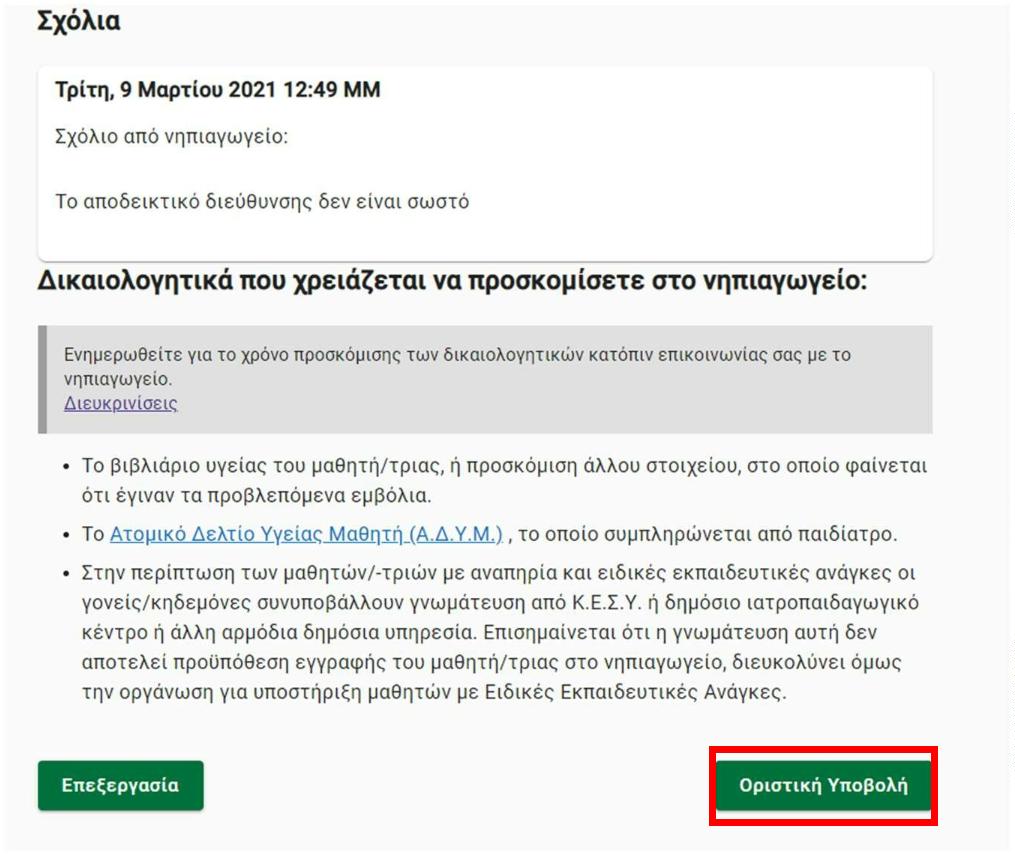 